-BU PROGRAMIN SAATLERİ  VE DERSLERİN GÜNLERİ, BULUNDUĞUNUZ ŞARTLARA GÖRE DEĞİŞTİRİLEBİLİR. Kendinize GÖRE!!! UYARLAYINIZ..PROGRAMINIZDA TEMEL VE VAZGEÇİLMEZ OLAN……..HAFTA İÇİ HERGÜN DERS TEKRARI (1 DERS SAATİ/50 DK.)-HAFTA SONU DA OLACAKMESLEK DERSİ (1 DERS SAATİ/50DK.)-HAFTA SONU DA OLACAKKÜLTÜR DERSLERİ (2 DERS SAATİ/100 DK.)MUTLAKA OLMALI…!!!!-Çalışma masası, önceden hazırlanacak, kitap ve defter, diğer malzemeler önceden masaya koyulabilir, -Sabah kalkış ve akşam yatış saatlerine dikkat edilmeli,-Dersler sessiz bir odada, masada çalışılmalı,	-Ders aralarında, tv ve internetten uzak durulmalı,				-Müzikle ya da TV açıkken ders çalışılmamalı, 						-Her ders çalışma sonrasında en az 15 soru çözülmeli…					-Programınızın bir örneğini bana ulaştırınız. En az bir hafta uyguladıktan sonra…..Bir aksilik olduğunda ya da ihtiyaç hissettiğinizde, rehber öğretmen ile görüşebilirsiniz.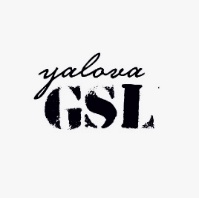  YALOVA GSL REHBERLİK/HAFTALIK DERS ÇALIŞMA PROGRAMI TASLAK/ÖRNEK YALOVA GSL REHBERLİK/HAFTALIK DERS ÇALIŞMA PROGRAMI TASLAK/ÖRNEK YALOVA GSL REHBERLİK/HAFTALIK DERS ÇALIŞMA PROGRAMI TASLAK/ÖRNEK YALOVA GSL REHBERLİK/HAFTALIK DERS ÇALIŞMA PROGRAMI TASLAK/ÖRNEK YALOVA GSL REHBERLİK/HAFTALIK DERS ÇALIŞMA PROGRAMI TASLAK/ÖRNEK YALOVA GSL REHBERLİK/HAFTALIK DERS ÇALIŞMA PROGRAMI TASLAK/ÖRNEK YALOVA GSL REHBERLİK/HAFTALIK DERS ÇALIŞMA PROGRAMI TASLAK/ÖRNEK YALOVA GSL REHBERLİK/HAFTALIK DERS ÇALIŞMA PROGRAMI TASLAK/ÖRNEK YALOVA GSL REHBERLİK/HAFTALIK DERS ÇALIŞMA PROGRAMI TASLAK/ÖRNEKPAZARTESİ 14:30–16:30Yemek Dinlenme16:30-17:20Ders Tekrarı(15 er dk.) 17:30-18:20Meslek DersiÇalışma18.30-19:30YEMEK DİNLENME19:30-20:20Ders ÇalışmaSaati KENDİN BELİRLE(Soru Çöz) 20:30-21:20Ders ÇalışmaSaati KENDİN BELİRLE(Soru Çöz)21:30-22:30Kitap okuMüzikResimİngilizce video izle23:00En geçUYKU SAATİSALI10:00-11:00Meslek DersiÇalışması11:20-12:10Ders ÇalışmaSaati KENDİN BELİRLE(Soru Çöz)14:30-19:30 DERSLER 19:30-20:20YEMEK DİNLENME20:30-21:20Ders Tekrarı(15 er dk.)21:30-22:20Ders ÇalışmaSaati KENDİN BELİRLE(Soru Çöz)22:30-23:00Kitap okuMüzikResimİngilizce video izle23:00En geçUYKU SAATİÇARŞAMBA14:30–16:30Yemek Dinlenme16:30-17:20Ders Tekrarı(15 er dk.) 17:30-18:20Meslek DersiÇalışması18.30-19:30YEMEK DİNLENME19:30-20:20Ders ÇalışmaSaati KENDİN BELİRLE(Soru Çöz) 20:30-21:20Ders ÇalışmaSaati KENDİN BELİRLE(Soru Çöz)21:30-22:30Kitap okuMüzikResimİngilizce video izle 23:00En geçUYKU SAATİPERŞEMBE10:00-11:00Meslek DersiÇalışması11:20-12:10Ders ÇalışmaSaati KENDİN BELİRLE(Soru Çöz)14:30-19:30 DERSLER 19:30-20:20YEMEK DİNLENME20:30-21:20Ders Tekrarı(15 er dk.)21:30-22:20Ders ÇalışmaSaati KENDİN BELİRLE (Soru Çöz)22:30-23:00Kitap okuMüzikResimİngilizce video izle 23:00En geçUYKU SAATİCUMA14:30–16:30Yemek Dinlenme16:30-17:20Ders Tekrarı(15 er dk.) 17:30-18:20Meslek DersiÇalışma18.30-19:30YEMEK DİNLENMEDinlenSerbestDinlenSerbest21:30-22:30Kitap okuMüzikResimİngilizce video izle 23:00En geçUYKU SAATİCUMARTESİ10:00-11:00Meslek DersiÇalışması11:20-12:10Ders ÇalışmaSaatiKENDİN BELİRLE14:30-19:30 DERSLER 19:30-20:20YEMEK DİNLENME20:30-21:20Ders Tekrarı(15 er dk.)DinlenSerbestDinlenSerbestEn Geç Uyku Saati00:00PAZAR10:00-11:00Meslek DersiÇalışması11:00-16:00SERBEST16:00-18:00HAFTALIK TEKRARSORU ÇÖZ19:30-20:20YEMEK DİNLENME20:30-21:30HAFTALIK TEKRARSORU ÇÖZDinlenSerbestDinlenSerbest23:00En geçUYKU SAATİ